V zvezek napiši, katera likovna naloga je po vrsti, zapiši naslov ARHITEKTURNO OBLIKOVANJE in vanj po svoje preriši miselni vzorec. Bodi čimbolj ustvarjalen, nariši tudi primere prostorov. 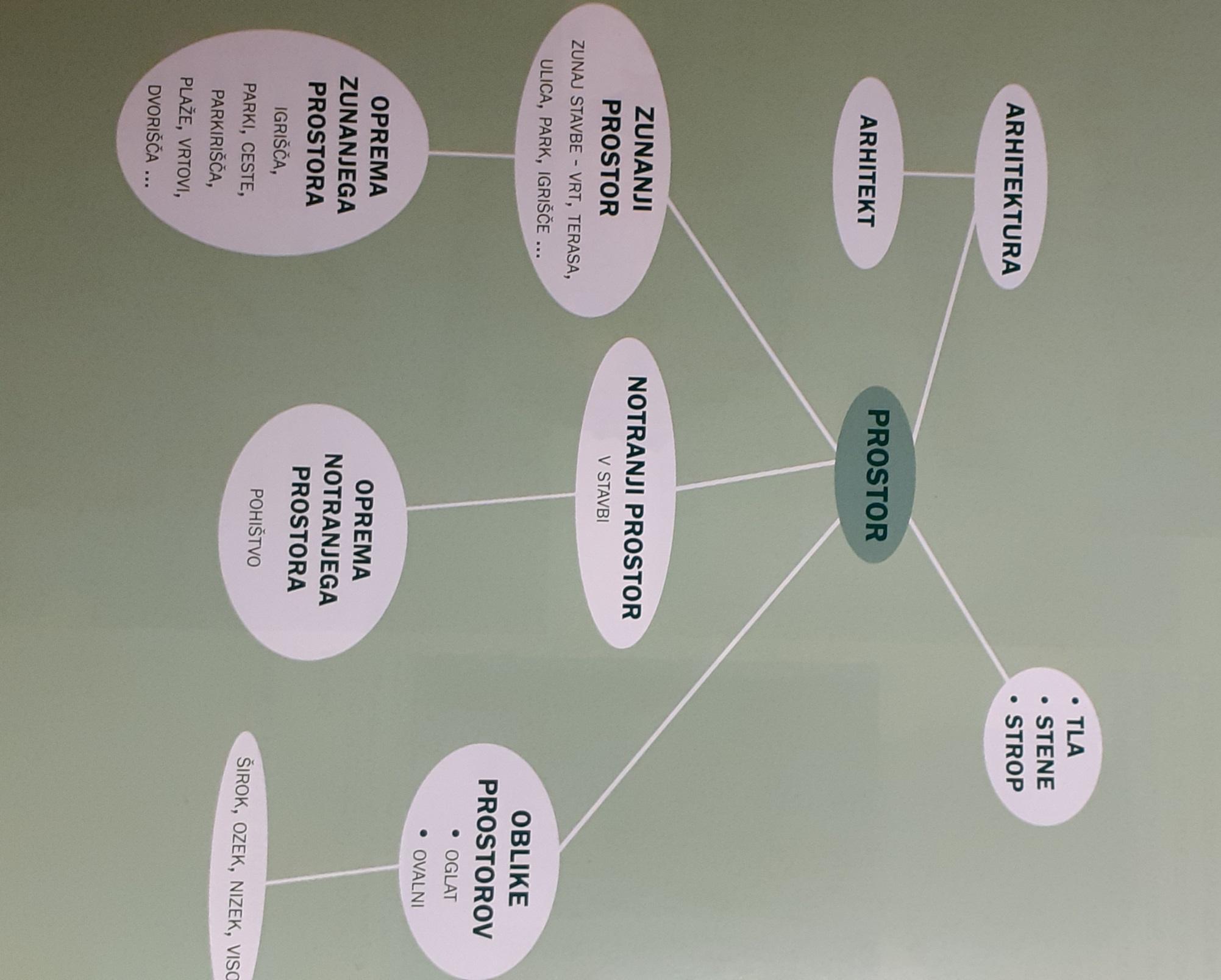 4.aPROSTOR-VRSTE IN OBLIKE PROSTOROVUL2 -pouk na daljavoIz ploskovitega materiala (karton, trši papir, lepenka praznih embalaž…) oblikuj preproste oblike prostorov in jih sestavi v večjo prostorsko tvorbo. Pripenjam primere, ki so ti lahko v pomoč.Veliko ustvarjalnih idej ti želim!FOTOGRAFIJI OBEH NALOG PRIČAKUJEM DO PETKA, 10.4., V MOJEM POŠTNEM PREDALU andreja.kveder@os-dobrna.si. NA ISTEM NASLOVU SEM TI NA VOLJO ZA VPRAŠANJA.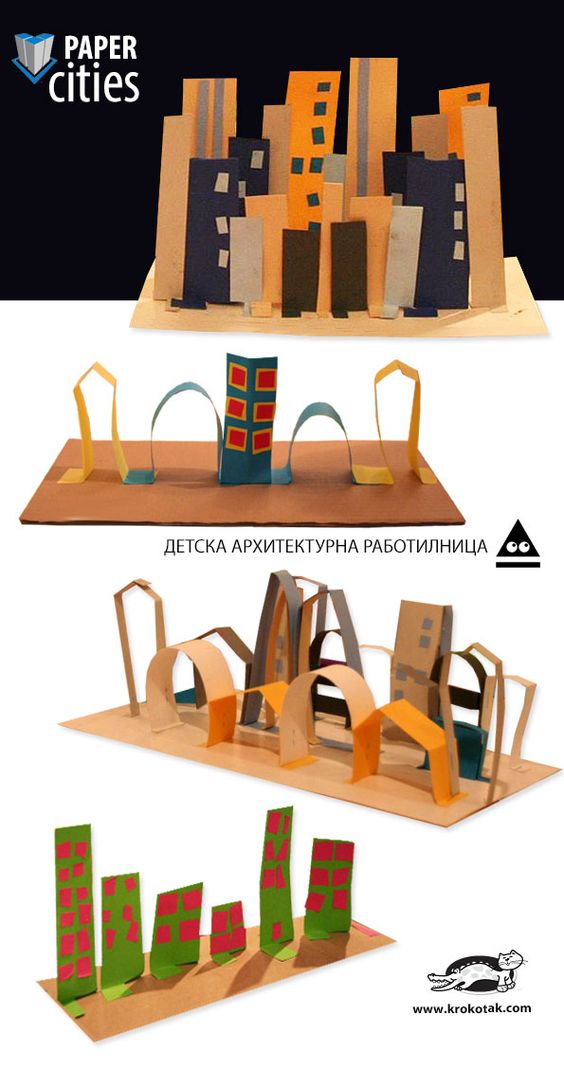 